Keimzellen Monster YKeimzellen Monster YKeimzellen Monster YKeimzellen Monster YKeimzellen Monster YKeimzellen Monster YKeimzellen Monster YKeimzellen Monster YKeimzellen Monster YKeimzellen Monster YKeimzellen Monster YKeimzellen Monster YKeimzellen Monster YKeimzellen Monster YKeimzellen Monster YKeimzellen Monster YKeimzellen Monster YKeimzellen Monster YKeimzellen Monster YKeimzellen Monster YKeimzellen Monster YKeimzellen Monster YKeimzellen Monster YKeimzellen Monster YKeimzellen Monster ZKeimzellen Monster ZKeimzellen Monster ZKeimzellen Monster ZKeimzellen Monster ZKeimzellen Monster ZKeimzellen Monster ZKeimzellen Monster ZKeimzellen Monster ZKeimzellen Monster ZKeimzellen Monster ZKeimzellen Monster ZKeimzellen Monster ZKeimzellen Monster ZKeimzellen Monster ZKeimzellen Monster ZKeimzellen Monster ZKeimzellen Monster ZKeimzellen Monster ZKeimzellen Monster ZKeimzellen Monster ZKeimzellen Monster ZKeimzellen Monster ZKeimzellen Monster Ze H	e He H	E h	E h	E he H	e H	e H	E h	E h	E he h	e h	e h	E H	E H	E He h	e h	e h	E H	E H	E He H	e H	e H	E h	E h	E he H	e H	e H	E h	E h	E he h	e h	e h	E H	E H	E He h	e h	e h	E H	E H	E H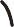 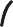 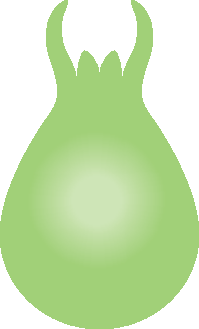 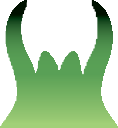 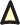 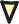 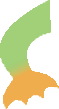 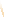 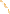 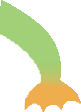 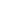 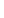 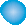 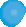 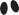 Erscheinungsbild Monster A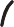 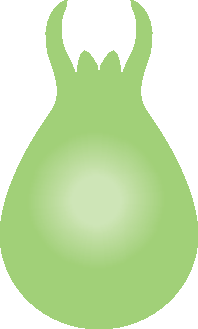 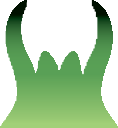 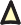 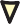 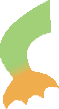 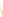 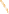 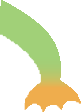 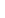 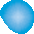 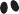 Erscheinungsbild Monster B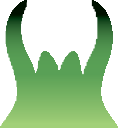 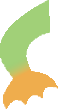 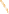 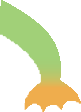 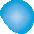 Erscheinungsbild Monster C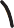 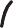 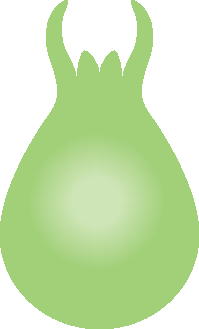 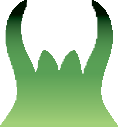 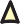 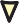 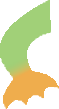 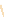 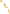 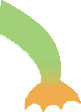 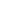 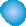 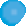 Erscheinungsbild Monster D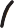 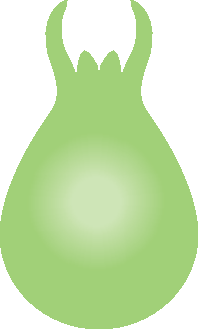 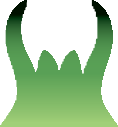 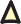 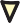 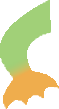 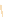 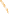 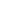 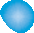 Erscheinungsbild Monster E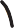 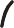 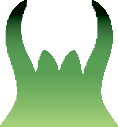 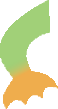 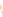 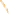 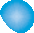 Erscheinungsbild Monster F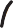 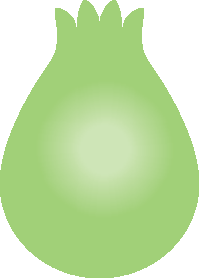 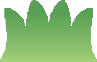 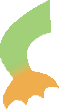 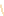 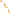 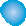 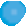 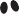 Erscheinungsbild Monster G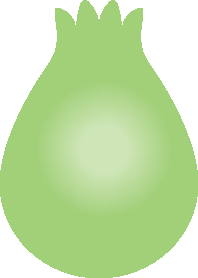 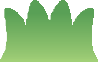 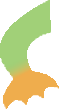 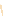 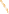 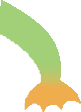 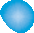 Erscheinungsbild Monster H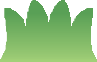 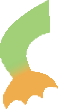 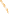 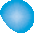 Erscheinungsbild Monster I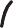 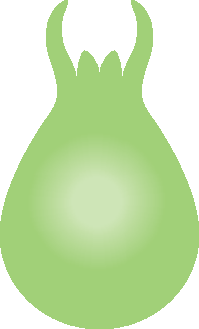 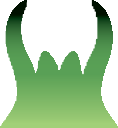 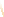 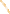 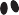 Erscheinungsbild Monster Z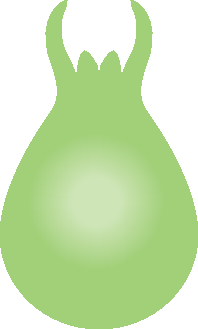 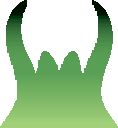 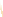 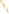 Erscheinungsbild Monster Y